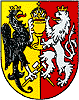 MĚSTSKÝ ÚŘAD KUTNÁ HORA
Havlíčkovo náměstí 552/1, 284 01 Kutná Hora, IČ: 00236195
odbor životního prostředí
sídlo odboru: Radnická 178, Kutná Hora
tel.: 327 710 111*, fax: 327 710 364
e-mail: podatelna@kutnahora.cz, ID: b65bfx3, https://mu.kutnahora.cz/Žádosto stanovení (povolení) postupu odchylného od postupu uvedeného v § 5a odst.  2 zákona ČNR č. 114/1992 Sb., o ochraně přírody a krajiny, ve znění pozdějších předpisů,ochrana volně žijících ptáků, kteří volně žijí na evropském území členských států Evropských společenství.Žádosto stanovení (povolení) postupu odchylného od postupu uvedeného v § 5a odst.  2 zákona ČNR č. 114/1992 Sb., o ochraně přírody a krajiny, ve znění pozdějších předpisů,ochrana volně žijících ptáků, kteří volně žijí na evropském území členských států Evropských společenství.Žádám o vydání povolení k chovu ptáka: Žádám o vydání povolení k chovu ptáka: Ptáky chovám na adrese: Ptáky chovám na adrese: Vliv chovu na stav místní populace:Vliv chovu na stav místní populace:Důvod žádosti: Důvod žádosti: K žádosti předkládám následující doklady*:Doklad o nabytí (např. kupní smlouva, svědecká výpověď, ne čestné prohlášení!)Seznam ptáků, jejich pohlaví, čísla kroužků nebo čipůVyjádření Agentury ochrany přírody a krajiny ČR Vyjádření státní veterinární správy jako orgánu na ochranu zvířat proti týráníK žádosti předkládám následující doklady*:Doklad o nabytí (např. kupní smlouva, svědecká výpověď, ne čestné prohlášení!)Seznam ptáků, jejich pohlaví, čísla kroužků nebo čipůVyjádření Agentury ochrany přírody a krajiny ČR Vyjádření státní veterinární správy jako orgánu na ochranu zvířat proti týráníZavazuji se, že každý případný odchov budu registrovat do 30 dnů u orgánu ochrany přírody Krajského úřadu Středočeského kraje a získám tak pro každé odchované mládě osvědčení o původu, v souladu s § 54 odst. 4 výše uvedeného zákona. Uvedené druhy či křížence nebudu bez souhlasu příslušných orgánů ochrany přírody vypouštět do volné přírody. Ptáky z volné přírody nebudu k chovu vůbec využívat.Zavazuji se, že každý případný odchov budu registrovat do 30 dnů u orgánu ochrany přírody Krajského úřadu Středočeského kraje a získám tak pro každé odchované mládě osvědčení o původu, v souladu s § 54 odst. 4 výše uvedeného zákona. Uvedené druhy či křížence nebudu bez souhlasu příslušných orgánů ochrany přírody vypouštět do volné přírody. Ptáky z volné přírody nebudu k chovu vůbec využívat.Dne:jméno:                                                            podpisadresa:datum narození nebo IČ:PSČ:* Nehodící se škrtněte !telefon: